CONTRACTOR REGISTRATION FORM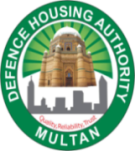 DHA MULTANCategory Applied: CA(    )CB (    ) C-1 (   ) C-2 (   )C-3(   )C-4 (   )C-5 (   )C-6 (   )C-7 (    )15.Note:     All parts of the registration form must be completed, and all above requirement must be fully complied with. 	incomplete forms will not be processed.	Registration with DHA ,if accepted, does not constitute any obligation on part of DHA to guarantee any tender 	invitation contractual awards or any order for product or service. It must not be treated as prequalification.	Please send this form to following address through registered post or courier :Director (Planning & Development) Defence Housing Authority Multan1 Multan Public School RoadMultanFor Queries : UAN:  061-111-111-189  Extn 167E Mail: planning.development@dhamultan.org1.  Name of company :2.  Address :3.  Email:4.  Tel:                                                                           5.  Fax:6.Type of Business:          Listed Company                 Non-listed company            Partnership           Sole proprietorship          Others (please Specify):___________________7. NTN:   ______________ 8. GST: _____________ (If registered)9. PEC (Reg No: ______________     10. PEC Category:_______________  11.  Authorized Signatories:(authorized to signs bids/offers/contracts & receive cheques)11.  Authorized Signatories:(authorized to signs bids/offers/contracts & receive cheques)11.  Authorized Signatories:(authorized to signs bids/offers/contracts & receive cheques)11.  Authorized Signatories:(authorized to signs bids/offers/contracts & receive cheques)11.  Authorized Signatories:(authorized to signs bids/offers/contracts & receive cheques)11.  Authorized Signatories:(authorized to signs bids/offers/contracts & receive cheques)S.NoName & CNIC DesignContact No.Specimen signaturesNote: use duly signed & stamped separate sheet if required. Note: use duly signed & stamped separate sheet if required. Note: use duly signed & stamped separate sheet if required. Note: use duly signed & stamped separate sheet if required. Note: use duly signed & stamped separate sheet if required. 12. Bank Name :_______________________________________________      Branch Address:_______________________________________________      Bank Account No:  ___________________ Account Title:______________13. Plant and Machinery available with the contractor /firm 13. Plant and Machinery available with the contractor /firm 13. Plant and Machinery available with the contractor /firm 13. Plant and Machinery available with the contractor /firm 13. Plant and Machinery available with the contractor /firm 13. Plant and Machinery available with the contractor /firm SerName if MachineryModelMakeRegistration/ Engine no.Number of Units Note: use duly signed & stamped separate sheet if required.Note: use duly signed & stamped separate sheet if required.Note: use duly signed & stamped separate sheet if required.Note: use duly signed & stamped separate sheet if required.Note: use duly signed & stamped separate sheet if required.14. List of Engineering Staff employed by contractor/Firm14. List of Engineering Staff employed by contractor/Firm14. List of Engineering Staff employed by contractor/Firm14. List of Engineering Staff employed by contractor/Firm14. List of Engineering Staff employed by contractor/FirmS.No     Name & CNICDesign.Qualification Date since employed Note: use duly signed & stamped separate sheet if required.Note: use duly signed & stamped separate sheet if required.Note: use duly signed & stamped separate sheet if required.Note: use duly signed & stamped separate sheet if required.PEC Registered Category Limit of Award of Contract Registration fee  CANo LimitRs. 200,000CBUp to Rs 4000 MRs. 150,000C-1Up to Rs.2500 MRs. 100,000C-2Up to Rs.1000 MRs. 75,000C-3Up to Rs. 500 MRs. 50,000C-4Up to Rs. 200 MRs. 25,000C-5Up to Rs. 65 MRs. 15,000C-6Up to Rs. 25 MRs. 10,000C-7Up to Rs.  10 MRs.   5,00016. DeclarationI _______________ CNIC__________________Desgn _________________ of Messrs_______________ do hereby declare and confirm that the information provided herein is true, accurate and correct  and correct to best of my knowledge and belief and nothing has been concealed intentionally. I agree that this registration ,if accepted, shall be valid for 2 years from the date of approval and it does not constitute an assumed obligation whatsoever by DHA. I also confirm that in the event of any changes of status or changes in the elements of the aforementioned information, details shall be provided as and when changes take place.        ________________                           __________________                     ________________            Signature                                                   stamp                                                   Date 17.  Checklist of Documents to be attached.Certificate of incorporation/partnership Deed/Undertaking in case of sole proprietorshipArticles/ Memorandum of association & form A ( in case of company )Copy of license issued by Pakistan Engineering Council.NTN Certificate and Sales Tax Registration Certificate (if registered   under sales Tax)CNIC of directors/ members / partners and authorized signatories. Pay order in the favor of DHA Multan of the respective amount mentioned at point 15.Company financial statements/ balance sheet (Audited Reports) for the last two fiscal years. in case of audit accounts are not available :a business profit & Loss statement is required to be submitted on the company letter head along with copies of final income tax returns for the last two years.Company profile along with experience over the last two years stating major contracts with values and corresponding client name.For official Use only:        Verification                                           Remarks                                   Recommendation P&D  Br Registration No . Allotted                _______________                               _______________________ Category Allotted                                                                                                                                          Desg: Dir Planning & DevDate Received by DHA:                   ____________________                    Sign:Date Evaluated:                                ____________________                                        Registration intimated  on:                ____________________                   Stamp:Rejection intimated                           ____________________                